Структурное подразделение «Детский сад № 8 комбинированного вида»муниципального бюджетного дошкольного образовательного учреждения«Детский сад «Радуга» комбинированного вида»Рузаевского муниципального района Семинар – практикум «Общение педагога с детьми»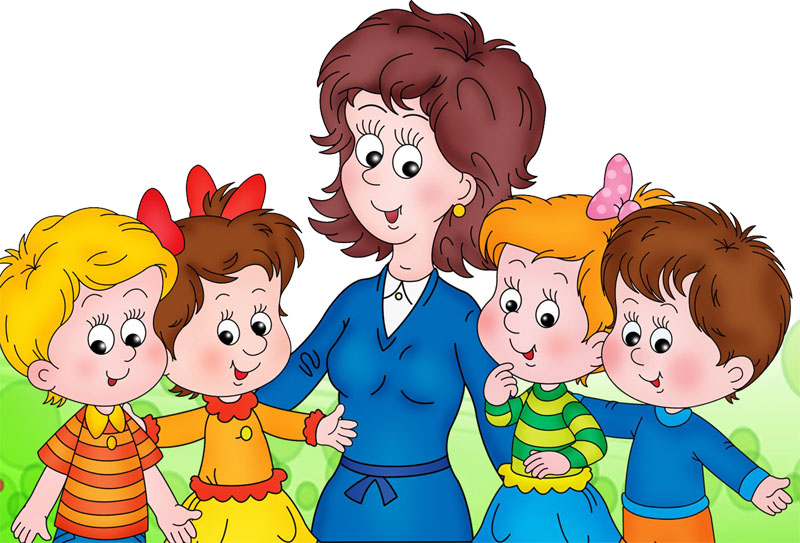 Подготовила: педагог-психолог Родионова Наталья СергеевнаРузаевка,2021Семинар - практикум «Общение педагога с детьми».Цель:1. Углубление знаний воспитателей о психолого-педагогических основах общения.2. Ознакомление с функциями, формами и условиями оптимального педагогического общения.3. Развитие умений проявлять педагогический такт в различных условиях воспитательно-образовательной работы в ДОУ.Задачи:акцентировать внимание педагогов на неконструктивных способах педагогического общения с воспитанниками;научить педагогов видеть проблемы своего поведения, препятствующие конструктивному взаимодействию с воспитанниками.показать значение индивидуального восприятия и его влияние на коммуникативный процесс;способствовать улучшению коммуникации между педагогами.Общение – взаимодействие людей друг с другом в обмене информацией познавательного или аффективно-оценочного характера.Общение характеризуется, прежде всего, включенностью в практическое взаимодействие людей по поводу трудовой, учебной или игровой деятельности.Общение предполагает не просто обсуждение каких-то проблем с окружающими, а процесс принятия волнующих собеседника вопросов как своих собственных, умение чувствовать настроение другого человека, умение проявлять тактичность и, безоценочно, с позиции партнёра, воспринимать окружающих взрослых и детей. Конечно, все мы разные по характеру, темпераменту, отношению к жизни, но даже в этом случае существует нечто, объединяющее нас в единое целое.Я предлагаю вам выполнить следующее упражнение («Салфетки»): перед вами на столе лежат совершенно одинаковые бумажные салфетки. Возьмите одну салфетку и строго выполняйте мои инструкции:- разверните салфетку;- оторвите правый уголок;- сверните салфетку пополам;- оторвите правый уголок;- сверните салфетку пополам;- оторвите правый уголок;- сверните салфетку;- разверните салфетку. - Посмотрите, что получилось. Все салфетки разные, хотя вы все выполняли одну и ту же инструкцию. Почему же так получилось? Потому что мы с вами разные. Каждый из нас по-своему воспринимает одну и ту же информацию, по-разному выполняет одни и те же действия. В этом есть и «плюс» и «минус». «Минус» в том, что в обращении с нами нужны разные методы и приёмы, а «плюс» - было бы совсем неинтересно жить, если бы мы думали и делали одинаково.  Все  это необходимо учитывать как в  процессе общения взрослых, так и  в ходе взаимодействия с детьми. В общении складывается важная система взаимоотношений между людьми, которая способствует эффективности общения. Педагогическое общение в обучении и воспитании служит инструментом воздействия на личность обучаемого. Педагогическое общение - целостная система (приемы и навыки) социально-психологического взаимодействия педагога и воспитуемых, содержащая в себе обмен информацией, воспитательные воздействия и организацию взаимоотношений с помощью коммуникативных средств. Каждый из нас решает сам, какую линию поведения выбрать, какой способ общения предпочесть.  И здесь важно понимать, что отношения ребёнка с воспитателем играют сильную роль в формировании его личности,  так как ребёнок большую часть времени проводит в ДОУ. Именно в процессе взаимодействия с педагогами дети приобретают представление о взаимоотношениях людей, социализируются. Педагог сам выбирает подходящий стиль общения с учениками или воспитанниками, основанный на взаимном уважении.Авторитарный стиль педагогического общенияПедагог занимает доминирующую позицию, не позволяет детям проявлять самостоятельность и инициативу. Воспитанники в данном случае выступают объектом воспитательных воздействий.Дети при таких способах взаимодействия будут, скорее всего, прекрасно вооружены знаниями, умениями и навыками и даже демонстрировать их на практике, однако такая демонстрация обусловлена не реальными потребностями и ценностями ребенка, а необходимостью реализовывать желательное поведение в присутствии воспитателя. Данная модель не способствует развитию самостоятельности и творческой инициативы у детей, а также полноценным межличностным контактам.Демократический стиль педагогического общенияОсновная особенность этого стиля – взаимоприятие и сотрудничество. Педагог ориентирован на привлечение воспитанников к обсуждению и совместному решению общих дел, проблем. Создает условия для самореализации и проявления творческой инициативы детей. Способствует развитию у ребенка умения общаться, учитывать интересы других людей, проявлять инициативу и самостоятельность. Ребенок чувствует себя эмоционально защищенным, проявляет уверенность и активность.Либеральный стиль педагогического общенияХарактеризуется стремлением педагога минимально включаться в деятельность, формализмом. Попустительский стиль общения реализует тактику невмешательства, основу которой составляют равнодушие и незаинтересованность. Уходит от ответственности за результаты своей деятельности. К результатам такого подхода к воспитанию относится разрыв эмоциональных связей взрослых с ребенком. Возможно, что ребенок проявит раннюю самостоятельность и независимость, но не будет способным к участию и сопереживанию другим людям.В реальной педагогической практике чаще всего имеют место смешанные стили общения.      Педагог должен обладать педагогическим тактом – уметь разговаривать с детьми и выслушивать их; проявлять выдержку при любых обстоятельствах, находить способы воздействия на детей, учитывая их самолюбие; понимать и правильно оценивать детские поступки и проявления их личностных качеств, а главное, уметь индивидуализировать методы и приёмы воспитания, опираясь НА ВСЁ ЛУЧШЕЕ, ЧТО ЕСТЬ В РЕБЁНКЕ   Упражнение «Зайку бросила хозяйка…» (цель: развитие умения педагогов управлять своим голосом) .- Одним из важных моментов общения с детьми является умение владеть голосом. Предлагаю вам проверить, насколько способность управлять своим голосом развита у вас. Нужно произнести текст: «Зайку бросила хозяйка… » с определённой интонацией. Приглашаю по одному участнику от команды выбрать задание. Время на подготовку 30 секунд».Произнесение текста:1. Шёпотом.2. С максимальной громкостью.3. Волнообразно.4. Как будто вы страшно замёрзли.5. Как будто у вас во рту горячая картошка.6. Как маленькая девочка.Способы эффективного общенияВ повседневном общении у взрослого с ребенком возникает много проблем, стрессов, поэтому для педагога очень важным является приобретение умений и навыков эффективного общения с ребенком.Существующие способы эффективного общения, коммуникативные техники, обеспечивающие возможность конструктивного диалога, можно условно разделить на вербальные и невербальные.Первый способ. Активное слушание- Когда ребенок расстроен, обижен или взволнован, то ему можно помочь, активно выслушав его.Активно слушать - значит возвращать ребенку в беседе то, что он вам рассказал, показывая при этом, что вы уважаете его чувства (в активном слушании важно определить чувства ребенка).Схема активного слушания такова: ситуация и слова ребенка; чувства ребенка; ответ взрослого.Например: ребенок – А, Коля меня сильно ударил! (ситуация, слова ребенка). Обида, боль, гнев (чувства ребенка). – Коля тебя ударил и тебе очень больно (ответ взрослого).Как вы думаете, что почувствовал ребенок после того, как его выслушали?Вывод. Использование педагогом способа активного слушания способствует:- снижению тревоги и ослаблению переживаний ребенка;- повышению у ребенка доверия к педагогу и желание общаться с нимВторой способ. ОтражениеОн означает присоединение к ребенку на невербальном уровне (используя позу, жесты, мимику). Этот способ поможет достичь взаимопонимания с ним. То есть, если взрослый взглядом, позой проявляет интерес к детскому обращению, использует «язык эмоций», внимательно слушает, то ребенок поверит и доверится, а если наоборот, то взрослый не получит шанса установить контакт с ребенком.Практическое упражнение «Мимика педагога».Участники делятся на две команды. Ведущий озвучивает проблемную ситуацию: «В группе детского сада идет занятие, дети заняты увлекательной игрой. Вдруг раздается сильный шум. Воспитатель оборачивается и…»Психолог раздает педагогам написанные на листах бумаги предполагаемые реакции взрослого и предлагает одному из участников команды изобразить мимикой реакцию «воспитателя», а участникам другой команды понять мимику и озвучить, то, что хотел сказать «воспитатель».Перечень реакций «воспитателя»:: удивление («что случилось?»), осуждение («кто это?»), требование («перестаньте»), выжидание («я жду тишину»), гнев («что это такое!»), страдание («когда же это закончится?»).Вывод. Использование педагогом способа отражения способствует:- установлению контакта с ребенком;- повышению у ребенка доверия к педагогу и желание общаться с нимКак часто можно услышать высказывания взрослых: «Ну что у тебя за вид?», «Перестань тут ползать, ты мне мешаешь», «Почему ты опять ленишься, не убираешь за собой игрушки. Меня ждешь?» Таким деструктивным образом многие взрослые предпочитают говорить с ребенком, ругать его, стыдить, используя при этом «ТЫ – ВЫСКАЗЫВАНИЕ».В подобных ситуациях рекомендовано пользоваться следующими правилами:Если ребенок вызывает у вас своим поведением отрицательные переживания, сообщите ему об этом. Сообщите о себе, о своем переживании, а не о нем, не о его поведении.Существует такое высказывание: «Если хочешь изменить поведение другого, следует, прежде всего, изменить себя».Проявляя уважение к чувствам ребенка, в диалоге важно выражать свои потребности и желания. В какой форме мы их высказываем?Существует техника речевого общения «Я-сообщение», которая имеет ряд преимуществ перед «Ты-сообщением».«Я-высказывания» адресуются к ситуации, а не к личности ребенка, и оказываются эффективным средством воздействия на ребенка с целью изменения его поведения.Пример ситуации: ребенок оставил разбросанные игрушки.Решение ситуации с использованием «Я-высказывания»: «Когда я вижу разбросанные игрушки, то чувствую недовольство, и мне хочется, чтобы они были убраны».В общении всегда должен присутствовать неподдельный интерес к личности ребёнка. Проявление интереса выражается в том, как педагог слушает своего собеседника, задаёт вопросы, сопереживает ему, подтверждая своё внимание репликами. Вся информация воспринимается ребенком через отношения, а не через слова. Словами у ребенка загружается левое полушарие, которое отвечает за логику и речь. А ребенок – правополушарное существо, его мышление образное. Поэтому добрая улыбка, подбадривающий теплый взгляд, ласковое прикосновение и приятное поглаживание рукой со стороны взрослого скажут ребенку о том, что он любим и дорог лучше всяких слов. «Передай чувство»Цели: создать тёплую атмосферу в группе; проанализировать, какую роль играет прикосновение к ребёнку в педагогической деятельности. Участники группы сидят в кругу с закрытыми глазами. Психолог прикасается к одному из педагогов так, чтобы он почувствовал лёгкое ласковое прикосновение. Получивший это ощущение старается передать его дальше по кругу. В конце «чувство» возвращается к психологу. Далее можно послать «пренебрежительное прикосновение».Проводится обсуждение того, что почувствовал каждый участник. Педагоги определяют, какую роль играет прикосновение в общении с детьми.Американский психолог Вирджиния Сатир особо подчеркивает, что если взрослый не может выслушать ребенка, ему даже не стоит делать вид, будто он слушает. Если у ребенка возникла проблема, которую он считает важной, необходимо уделить ему все ваше внимание. Если же в данный момент  не можете этого сделать, объясните ребенку, что сейчас вы заняты и подойдете к нему, как только освободитесь. Но при этом чрезвычайно важно помнить ваше обещание и,  не дожидаясь повторного напоминания, уделять ребенку внимание, как только появится такая возможность.Упражнение «Хоровая декламация»Цель: развитие умения слушать  и слышать.Выполнение:Один из участников выходит из комнаты. После этого оставшиеся выбирают известное стихотворение и распределяют между собой слова первых двух строчек. Например: «Наша Таня громко плачет, уронила в речку мячик». Слова распределяются по одному, по часовой стрелке. Если слов не хватает на всех, начинают сначала.После этого вышедший возвращается и по сигналу ведущего все одно временно говорят каждый свое слово. Вернувшийся должен понять, какую строчку цитировали.Психологические приёмы достижения расположенности детей.1. Приём «имя собственное». При взаимодействии с тем или иным ребенком не забывайте обращаться к нему по имени, т.к. звук собственного имени вызывает у человека не всегда осознаваемое им чувство приятного. Причём это необходимо делать не от случая к случаю, а, постоянно располагая к себе учащегося «заранее», а не тогда, когда необходимо уговорить его выполнить, то или иное задание.2. Приём «зеркало отношений». Лицо - это «зеркало отношений», и люди с доброй мягкой улыбкой, как правило, притягивают, располагают к себе участников межличностного взаимодействия. Это, однако, не значит, что педагог должен постоянно носить на своём лице улыбку.3. Приём «золотые слова» - слова, содержащие небольшое преувеличение положительных качеств человека. Самый эффективный комплимент - комплимент на фоне антикомплимента себе.4. Приём «терпеливый слушатель» - при общении с воспитанниками педагог всегда должен выступать в роли терпеливого и внимательного слушателя.5. Приём «личная жизнь». При общении с воспитанниками интересуйтесь их личными заботами и интересами и используйте эти знания в интересах воспитания и обучения.          В процессе педагогического общения весьма важно устанавливать личностный контакт. Вспомним, что все люди делятся на 3категории по ведущему каналу восприятия (кинестетик, визуал, аудиал).        Одному ребёнку будет приятно наше тактильное прикосновение (дотронуться до руки, погладить по голове, прижать к себе). К другому нужно обратиться с какими-нибудь словами, сказать что-либо в его адрес), а третьему, возможно, будет достаточно того, что мы смотрим на него и устанавливаем визуальный контакт.        Жесты открытости: «открытые руки» (протянутые вперед ладонями вверх) и жесты расположения: руки, прикладываемые к груди (открытость, приближение) скажут ребенку о расположении взрослого к общению с малышом.        Разговаривать с ребенком можно только на уровне его глаз, т.е. стать таким же "большим" как ребенок, уметь подняться до его роста. Устанавливая контакт с ребенком, необходимо учитывать какое расстояние (оно не должно быть ни близким, ни далеким) так и барьеры (например, предметы мебели), которые не способствуют в установлении теплых доверительных взаимоотношений.Диагностика (тест «Проверьте, какой Вы педагог» - модификация Р. Р. Калининой) - А сейчас, с помощью теста предлагаю вам определить, есть ли трудности в вашей работе, и с чем они связаны. Инструкция: ответьте, пожалуйста, на приведённые ниже вопросы «да» или «нет».1. Охотно ли вы берётесь за подготовку занятия по новой теме, не имеющей типовой разработки? 2. Легко ли вам отказаться от тех приёмов воздействия на детей, которые вы успешно применяли раньше? 3. Быстро ли вы перестали с сожалением вспоминать о прошедших школьных и студенческих годах обучения, став педагогом? 4. Решительно ли вы отказываетесь от стандартного поведения в различных жизненных ситуациях? 5. Умеете ли вы дать безошибочную характеристику своим воспитанникам, разделив их на сильных, средних и слабых по умственным способностям и нравственным качествам? 6. Способны ли вы отказаться от личных симпатий и антипатий, работая с детьми? 7. Считаете ли вы, что универсального стиля работы не существует и на разных этапах работы, в разных ситуациях надо уметь применять разные стили? 8. Легче ли вам избежать конфликта с детьми, чем с администрацией дошкольного образовательного учреждения ДОУ? 9. Хочется ли вам решительно отказаться от стереотипов воспитания и обучения, рекомендованных в вузе и культивируемых вашим ДОУ? 10. Часто ли оказывается верным ваше первое интуитивное впечатление о качествах воспитанника? 11. Часто ли вы объясняете неудачи в работе не объективными причинами, а своими собственными недоработками? 12. Вы ощущаете нехватку времени для эффективной работы? 13. Считаете ли вы, что и без вашего присутствия и постоянного контроля дети вашей группы будут адекватно себя вести? 14. Поощряете и наказываете ли вы разных детей по-разному за одинаковые поступки? (выполнение) - А теперь вместе обработаем результаты: в таблице на доске приведены баллы, которые присваиваются в зависимости от ответа на каждый вопрос. Суммируйте количество набранных вами баллов. - Сейчас я прочитаю характеристику каждой группы по баллам:0 - 5 баллов. Вы - очень слабый педагог. Вам трудно контактировать с детьми. Необходимо серьёзно работать над собой и овладевать методикой воспитания и обучения. 6 - 10 баллов. У вас много пробелов в подготовке к работе с детским коллективом. Чаще консультируйтесь с коллегами, с опытными педагогами. Регулярно изучайте педагогическую и психологическую литературу. 11 - 15 баллов. Вы - хороший, знающий педагог. Однако подумайте, не стремитесь ли вы к идеальному результату. Предоставляйте детям больше свободы, смотрите на них как на своих помощников, не забывая при этом контролировать выполнение поручений. 16 - 20 баллов. Вы - грамотный опытный педагог. Вы избегаете шаблона в работе. Выполняете свои обязанности творчески. Избегаете излишней категоричности в оценках людей. Обратите внимание на ваши взаимоотношения с коллегами и представителями администрации - не вы ли являетесь причиной напряжённости? №1234567891011121314«да»10002110110001«нет»01120002002120